مقدمة1	يُشار إلى القرار 94 (المراجَع في بوسان، 2014) وإلى اللوائح والقواعد المالية (المادة 28 والملحق 1). وكان المجلس قد قرر في عام 2011 تعيين المؤسسة الإيطالية العليا لمراجعة الحسابات (Corte dei Conti) كمراجع خارجي لحسابات الاتحاد فيما يخص بياناته المالية للسنوات 2012 و2013 و2014 و2015 (C11/71 - المقرر 566). وجدد المجلس هذا التكليف لمدة إضافية تبلغ عامين (البيانات المالية لعامي 2016 و2017) في دورته لعام 2015 (C15/121 - المقرر 586) ثم لمدة نهائية تبلغ عامين (البيانات المالية لعامي 2018 و2019) في دورته لعام 2017 (C17/139 - المقرر 603). وبناءً على اللوائح المالية والقواعد المالية للاتحاد، لا توجد إمكانية لأي تجديد آخر، ولذلك يلزم أن يشرع الاتحاد في عملية اختيار مراجع خارجي جديد لمراجعة بياناته المالية لعام 2020 وبعد ذلك. العملية2	وفي اجتماع فريق العمل التابع للمجلس المعني بالموارد المالية والبشرية الذي عُقد في يناير 2018، أصدر رئيس الفريق دعوة إلى الإعراب عن الاهتمام كي يتطوع ستة أفراد للعمل كأعضاء في لجنة التقييم التي يقوم المجلس بإنشائها في دورته لعام 2018. وستجري لجنة التقييم بعد دورة المجلس لعام 2018 بوقت قصير عملية طلب تقديم عروض من أجل تحديد مؤسسة عليا للمراجعة (SAI) من إحدى الدول الأعضاء في الاتحاد، تستوفي على أفضل نحو المعايير التي ستحدد في طلب اقتراح (RfP) لمراجعة حسابات الاتحاد. وتُعرض العملية والحدود الزمنية ذات الصلة في الوثيقة CWG-FHR/18-16 وهي مماثلة للعملية التي سبق اعتمادها في عام 2011.رسالة معممة من الأمين العام3	أرسل الأمين العام في 6 فبراير 2018 رسالة إلى منظمات الاتصالات الإقليمية الست تتضمن الدعوة إلى تقديم ترشيحات. وتم استلام بعض الردود بهذا الشأن والحصول على ردود أخرى بعد مشاورات إضافية.الأفراد المرشحون4	وأسفرت نتائج المشاورة عن القائمة التالية:إفريقيا	السيد R. Anago (بوركينا فاصو)الأمريكتان	السيدة C. Roy (كندا)الدول العربية	السيدة/السيد [لم يتقرر بعد]آسيا والمحيط الهادئ	السيدة L. Rowe (أستراليا)كومنولث الدول المستقلة	السيد H. Rustamov (أذربيجان)أوروبا	السيد U. Petry (ألمانيا)الخلاصة5	يُرجى من المجلس اعتماد قائمة الأسماء الستة كأعضاء في لجنة التقييم من أجل عملية اختيار مراجع خارجي جديد.___________ال‍مجلس 2018
جنيف، 27-17 أبريل 2018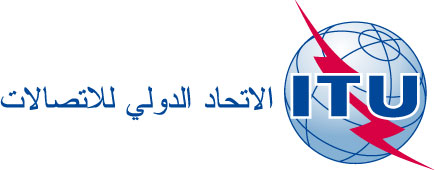 بند جدول الأعمال: ADM 25الوثيقة C18/67-A19 أبريل 2018الأصل: بالإنكليزيةتقرير من الأمين العامتقرير من الأمين العامعملية اختيار مراجع خارجي جديدعملية اختيار مراجع خارجي جديدالقرار 94 (المراجَع في بوسان، 2014)القرار 94 (المراجَع في بوسان، 2014)ملخصيبين هذا التقرير نتائج المشاورة التي أجراها الأمين العام بشأن عضوية لجنة التقييم من أجل عملية اختيار مراجع خارجي جديد.الإجراء المطلوبيحال هذا التقرير إلى المجلس لاعتماده._________المراجعالقرار 94 (المراجَع في بوسان، 2014)اللوائح والقواعد المالية للاتحاد (2010)، المادة 28